МИНИСТЕРСТВО ОБРАЗОВАНИЯ и НАУКИ УЛЬЯНОВСКОЙ ОБЛАСТИ ОГКОУ «Школа-интернат для обучающихся с ограниченнымивозможностями здоровья № 88 «Улыбка»Конспект мастер-класса “Дерево дружбы”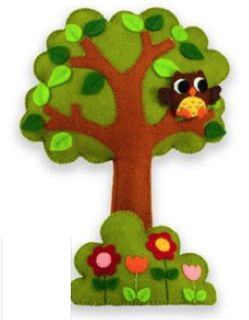 Ульяновск 2013Мастер-класс «Дерево дружбы»Предмет – занятие из раздела «нравственное воспитание» с элементами ручного труда (аппликация из фетра).Тема занятия – выполнение аппликаций  «Дерево дружбы».Тип занятия – формирование умений и навыков обучающихся и применение их на практике.Цели занятия:Образовательные:Знакомство детей с разновидностью декоративно-прикладного искусства «фетром»Знакомство с материалом и его свойствамиОбучение технологии работы с фетромФормирование устойчивого интереса к творческим продуктам созидательной деятельностиЗакрепление знаний о методах и приемах работы с фетром Развивательные:1)развитие мелкой моторики кистей рук2)развитие художественных способностей, творческого воображения и художественного мышления3)развитие внимания, восприятия цвета, формы, величины4)развитие познавательной и учебной мотивации5)развитие умений организации своей учебной трудовой деятельности Воспитательные:1)воспитание трудолюбия2)воспитание аккуратности, дисциплинированности, усидчивости3)воспитание эстетического вкуса4)привитие навыков самостоятельности при выполнении творческой работы Содержание занятия:Организационная часть: приветствие обучающихся, сообщение темы, целей занятия.Основная часть: беседа по теме «Дружба. Настоящий ли ты друг?»,практическая деятельность детей – аппликации из фетра под руководством педагога.Подведение итогов работы: анализ выполнения практической работы, закрепление изученных понятий в процессе занятия, объективная оценка результата труда. Методы:- объяснительно-иллюстративный- проблемно-поисковыйМатериально-техническая база:-ИКТ (презентация по теме «Дружба»)Дидактическое обеспечение:- рисунки детей на тему «Каким я представляю себе дерево дружбы?»- образец аппликации из фетра «Дерево дружбы»Ход занятия:Организационная часть:- Здравствуйте, ребята и гости! Я очень рада видеть вас  на своем мастер-классе. Ребята, сегодня мы будем говорить о дружбе и совершим путешествие по дороге добра. ( Показываю иллюстрацию пустыни). Основная часть:- Посмотрите на эту безжизненную знойную пустыню,где нет ни воды, ни растительности, ни людей. Это пустыня одиночества, где нет дружбы и любви. Наша задача – превратить ее в прекрасный сад. А начнем нашу дорогу с самого детства. Ведь именно из детства дорога дружбы берет свое начало. Вспомните, как вас ласково называли родители, когда вы были маленькими? (ответы детей). - Ребята, а если бы вас тоже ласково называли и относились по-доброму окружающие? Приятно бы вам было? (ответы детей). В этом и заключается первое правило дружбы – обращаться друг к другу по имени, говорить комплименты. И первое, что мы сделаем, «посадим семечко» в нашей пустыне. Вы должны говорить своему другу теплые и добрые слова.- Друзья, подумайте, без чего не будет прорастать семя? (ответы детей). Конечно, без воды. Значит нам нужно отыскать родник. Это – второе правило дружбы: помоги своему товарищу в трудную минуту, не обижай его, а если ты за что-то обиделся на него, постарайся поскорее забыть и простить ему свою обиду. - Ребята, вот мы посадили семя, полили его водой, и теперь у нас появилось долгожданное дерево. Мы сами его посадили совместными усилиями. Значит мы – хорошие друзья и настоящие товарищи. Для вас школьная дружба имеет важное значение. Это замечательная проверка вашей юной души. У каждого из вас на столе лежит цветок, который вы должны посадить в нашем саду. Вы берете цветок, по очереди выходите к ко мне и прикрепляете ваш цветок к нашей иллюстрации. При этом вы должны назвать качество, которым должен обладать настоящий друг. (действия и ответы детей: верность, искренность, честность, терпимость). Запомните, что дружба осуществляется на добрых  и добровольных началах. Вы сами выбираете друзей. Вот почему всем известны пословицы о дружбе. Давайте их сейчас вспомним. (Слайд). - Послушайте, какие варианты школьной дружбы встречаются:1) Дружба-служба (сильный по характеру и натуре человек позволяет слабому дружить с собой, но нельзя решить, кто из них кому нужен больше).2) Дружба-соперничество (друзей тянет друг к другу, особенно если их увлечения и интересы совпадают. Но 1 из них всегда хочет быть первым, поэтому они постоянно спорят).3) Дружба-компанейство (дружат компанией, когда друзей объединяет 1 общее увлечение, занятие. А вне занятия-каждый сам по себе. Но здесь существует опасность-ребята собираются в «толпу» - группировку. И часто толпа бывает беспощадна к «нарушителям». Войти в толпу бывает легко, а вот выйти – очень трудно и часто невозможно. - Ребята, перейдем к практической части нашего занятия. Каждый из вас сделает свое «дерево дружбы». Все деревья разные, также и люди: у каждого свой характер, свои привычки, свои интересы и увлечения. Сегодня вы будете создавать «дерево дружбы» из замечательного материала-фетра. У вас на столе лежат кусочки материала разного цвета. Возьмите кусочек фетра в руки и скажите, какими свойствами он обладает. (ответы детей: мягкий, приятный на ощупь, плотный, не крошится.) - А еще фетр обладает шумоизоляционными  и тепловыми свойствами. В переводе с франц. фетр – «войлок» - материал, полученный валянием пуха кролика, зайца, овечьей шерсти. С помощью фетра утепляют помещения, а еще он способен уменьшать и расщеплять вредные вещества, например запахи. Фетр-это 100% экологически чистый материал, не содержит никаких примесей, яркий и красивый. Практическая работа:Берем картонный шаблон (листок, цветок)Накладываем шаблон на фетр, обводим ручкой и вырезаемНаклеиваем получившиеся фетровые листочки и цветы на лист бумаги (ствол готов)Прижимаем тряпочкой и держим некоторое времяАппликация готова – «дерево дружбы»Подводим итог – объективная оценка работ детей- Ребята, вы все – молодцы! Выполнили работу аккуратно и главное-все вместе, сообща. Теперь одинокая пустыня действительно превратилась в прекрасный сад, наполненный вашей дружбой и любовью. Вы можете подарить свои деревья друзьям и товарищам в знак дружбы. Будьте всегда внимательны друг к другу, идите в жизни по дороге добра!  На этом наше путешествие заканчивается. Спасибо за внимание! 